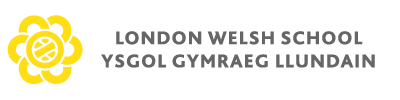 Homework policy Prepared: November 2017 Adopted:  November 2017Next Review:  November 2020Homework Policy The Directors and staff of London Welsh School believe that homework is an important aspect of a child’s education. We believe it encourages children to realise that learning can take place outside the classroom as well as promoting independent learning thus encouraging the child to take greater responsibility for their personal progress. Homework allows parents, carers and the school, to work in partnership for the benefit of their child. The amount and type of homework we set is at a level which we believe to be reasonable, manageable and age-appropriate. Aims Homework is encouraged throughout the school. To be most effective, parents, carers, staff and the children need to understand its purpose. It reinforces skills which have been taught in school and gives children the opportunity to practice what they have learntIt encourages self-discipline as the children take responsibility for their learning; It promotes independent learning It provides teachers with the opportunity to support and extend individual children; It sets standards for life and children become accustomed to working at home, preparing them for secondary school and futures employmentIt encourages children to share their learning with parents and carersIt encourages parents and carers to become involved with their children’s learning We value the support of parents/carers and we believe that this policy will be successful when there is a strong partnership between home and school, which is reflected in the Home-School Agreement. We recognise that all children need leisure time, and aim for our policy to reflect the balance needed for children to extend and consolidate their learning with parental support while still allowing ‘down time’. Homework Schedules Work is given on a regular basis across the school following the schedule below. Reading: DailyWe would hope that children read daily and that reading for pleasure is valued at all times and is not just confined to the total time spent completing homework. This would include fostering early reading skills, where appropriate. We want to promote a love of reading in every child. We encourage parents and carers to discuss their children’s books and ask questions about them to ensure that there is a thorough understanding of their book as well as accurate reading. Homework: Homework is set every Friday on a rotational basis of literacy, numeracy and thematic based work. Please ensure your child returns the homework by the following Wednesday.Spelling (KS2):  Spelling Lists are set every Monday before a Spelling Test every Friday.Responsibilities It is our expectation that homework will be completed carefully and returned on time.
Teachers will offer opportunities through the week to provide support for children to help them with any homework that is confusing or difficult for children to complete. Where homework is frequently missing or not completed, late or of poor quality, the children’s parents or carers will be contacted by the class teacher. Class teachers will co-operate closely in their Key Stages to ensure that similar content and expectations between classes is in place. The Lead Teacher will: Promote the school homework policy to staff, parents and pupils Monitor and evaluate the efficiency and effectiveness of the policy The Class Teacher will: Set regular homework activities which will include both practical and written tasks Provide adequate and appropriate feedback to pupils through praise and encouragement, marking or testing (as appropriate) Set high expectation of pupils in completing homework Parents and Carers should support their children by: Providing a suitable place where your child can do their home learning, somewhere reasonably peaceful, with supervision if appropriate Make it clear to your child that you value home learning, and support the school in explaining how it can help raise attainment Providing activities that support the activities set by the teacher Ensure and check that tasks are completed on time and to a suitable standard Being actively involved in joint homework activities with the children Contact the children’s class teacher if they have any questions or contact the Lead Teacher if they have queries of a general nature regarding homework. If parents wish to make a complaint about the school homework policy or the way it is implemented, parent should contact the teacher/Lead Teacher. Pupils should: Do their best to complete tasks as instructed Ask for help as appropriate Gain increased motivation and enjoyment through home learning Home learning should benefit teacher, pupils and parents/guardians by providing support and information to enable pupils to build confidence and make progress. What will happen if children don’t complete their homework? The expectation is that children will complete their homework. However if for any reason children are unable to complete their homework, parents/ carers should provide the class teacher with a note or contact the class teacher explaining why the homework has not been completed on the day the homework was due to be returned to school. Teachers will keep records of children completing homework and these records will be checked on a regular basis. How will the homework be marked? Teachers will mark children’s homework in a variety of ways. Sometimes the work will be ‘quality marked’. This is when a piece of work is marked in detail and comments about future progress are added to the work. On other occasions the work may be marked orally with the child or the class, and the ‘Verbal Feedback’ stamp will be used on the child’s work. Teachers generally may not mark homework that is handed in late. Monitoring and Evaluation The class teacher is responsible for ensuring that the homework policy is efficiently and effectively implanted within their class. This will be monitored by the Lead Teacher in order to ensure homework is contributing to overall pupil learning and progress. Inclusion All children will have access to homework that is relevant to their current stage of learning. Equal Opportunities All children are provided with equal access to homework. We aim to provide suitable learning opportunities regardless of gender, religion, ethnicity or home background. Policy Monitoring and Evaluation Policy to be reviewed every  3 years and to be continually monitored and evaluated. Where any clarifications or actions are needed the Policy will be amended at the next review.Prepared: 06.11.17      		Review Date: November 2020